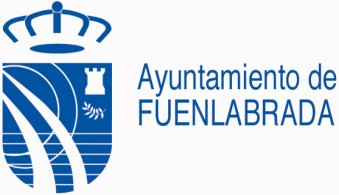 ANEXO 8(Para incluir en la Justificación de Subvención)HOJA Nº........de...........D/Dª:	, con D.N.I./N.I.E:	como representante de la Entidad:con C.I.F:	y en calidad de:		, adjunta las facturas y/o justificantes de pago que a continuación se relacionan, correspondientes a la subvención anual concedida para el año 20 	.Actividad desarrollada por la asociaciónNumeración correlativa de los justificantes que se presentanA qué corresponde la factura presentadaForma de Pago: Indicar si es en Efectivo , contado, domiciliación bancaria, transferencia o cheque.Sumas parciales por conceptos y por programas o actividady (7) A rellenar por los Servicios Técnicos del AyuntamientoINFORMACIÓN BÁSICA SOBRE PROTECCIÓN DE DATOS PERSONALESVºBº Responsable Técnico de Servicios de la Concejalía	Firma representante y sello de la entidadRESPONSABLE DE LOS DATOS: Ayuntamiento de Fuenlabrada LEGITIMACIÓN DEL TRATAMIENTO: Artículo 6.1.c) del Reglamento (UE) 2016/679 del Parlamento europeo y del Consejo de 27 de abril de 2016. BASE LEGAL DEL TRATAMIENTO: Ejercicio de competencias atribuidas al municipio por Ley 7/1985 de Bases de Régimen Local. Reglamento (UE) 2016/679 del Parlamento europeo y del Consejo de 27 de abril de 2016. Ley Orgánica 3/2018, de 5 de diciembre, de Protección de Datos Personales y garantía de los derechos digitales. FINALIDAD DEL TRATAMIENTO: Concesión de subvenciones a entidades. DESTINATARIOS: No está prevista su comunicación salvo las cesiones derivadas del cumplimiento de una obligación legal a favor de otras Administraciones o Autoridades Públicas. DERECHOS DE LA PERSONA INTERESADA: Pueden ejercerse los derechos de acceso, rectificación, supresión, portabilidad de los datos y limitación y oposición al tratamiento conforme se detalla en la web www.ayto-fuenlabrada.es dentro de la sección “Tu Ayuntamiento.”ACTIVIDAD (1)Nº JUST (2)CONCEPTO (3)PROVEEDORNº  FACTURAIMPORTEFECHA FACTURAFECHA DE PAGOFORMA PAGO (4)CANTIDAD JUSTIFICADAJUSTIFICADO VÁLIDO (6)Observaciones (7):Subtotal: